ПОЯСНИТЕЛЬНАЯ ЗАПИСКА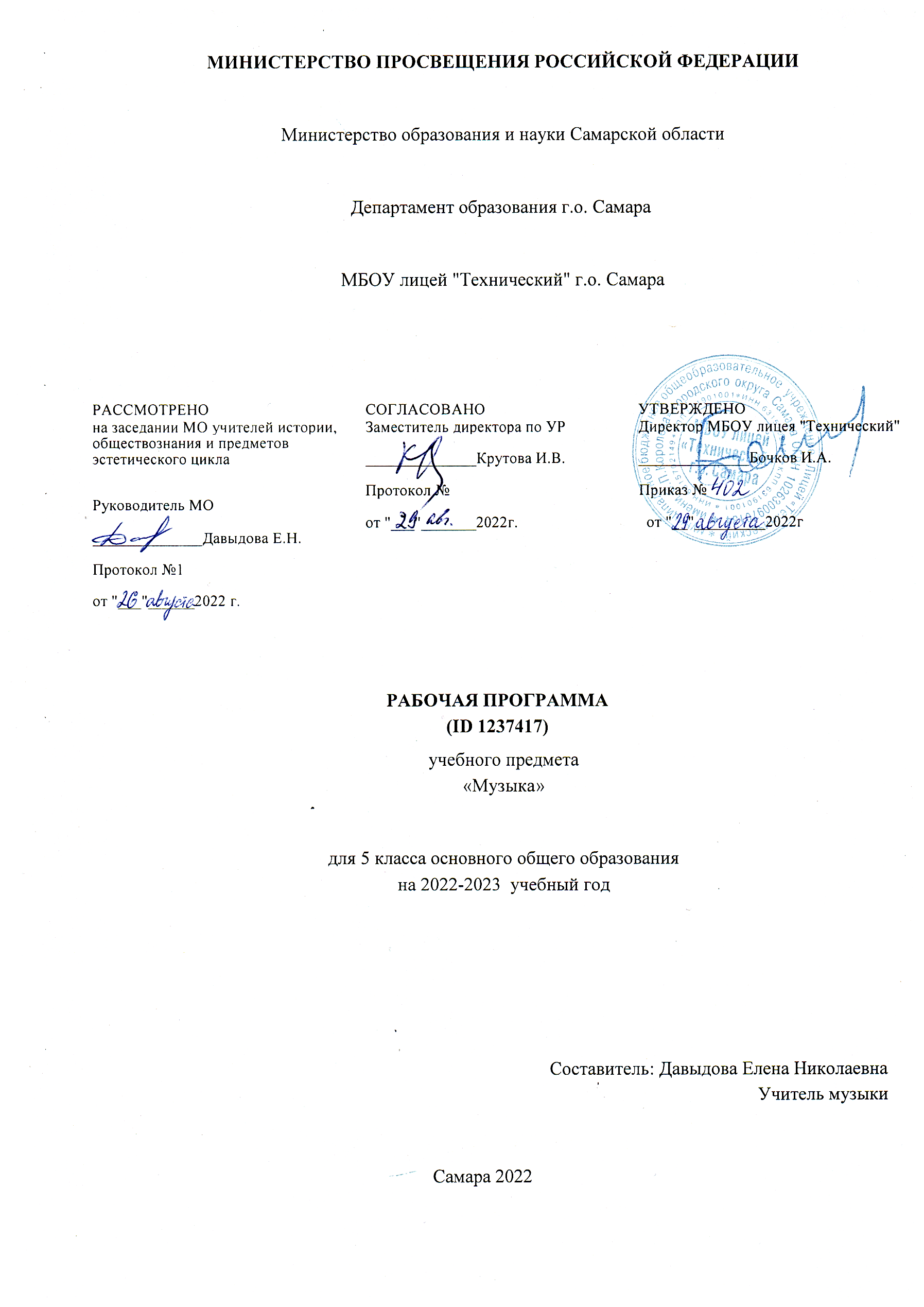 Рабочая программа по предмету «Музыка» на уровне 5 класса основного общего образования составлена на основе Требований к результатам освоения программы основного общего образования, представленных в Федеральном государственном образовательном стандарте основного общего образования, с учётом распределённых по модулям проверяемых требований к результатам освоения основной образовательной программы основного общего образования по предмету «Музыка», Примерной программы воспитания.ОБЩАЯ ХАРАКТЕРИСТИКА УЧЕБНОГО ПРЕДМЕТА «МУЗЫКА»Музыка — универсальный антропологический феномен, неизменно присутствующий во всех культурах и цивилизациях на протяжении всей истории человечества. Используя интонационновыразительные средства, она способна порождать эстетические эмоции, разнообразные чувства и мысли, яркие художественные образы, для которых характерны, с одной стороны, высокий уровень обобщённости, с другой — глубокая степень психологической вовлечённости личности. Эта особенность открывает уникальный потенциал для развития внутреннего мира человека, гармонизации его взаимоотношений с самим собой, другими людьми, окружающим миром через занятия музыкальным искусством.Музыка действует на невербальном уровне и развивает такие важнейшие качества и свойства, как целостное восприятие мира, интуиция, сопереживание, содержательная рефлексия. Огромное значение имеет музыка в качестве универсального языка, не требующего перевода, позволяющего понимать и принимать образ жизни, способ мышления и мировоззрение представителей других народов и культур.Музыка, являясь эффективным способом коммуникации, обеспечивает межличностное и социальное взаимодействие людей, в том числе является средством сохранения и передачи идей и смыслов, рождённых в предыдущие века и отражённых в народной, духовной музыке, произведениях великих композиторов прошлого. Особое значение приобретает музыкальное воспитание в свете целей и задач укрепления национальной идентичности. Родные интонации, мелодии и ритмы являются квинтэссенцией культурного кода, сохраняющего в свёрнутом виде всю систему мировоззрения предков, передаваемую музыкой не только через сознание, но и на более глубоком — подсознательном — уровне.Музыка — временнóе искусство. В связи с этим важнейшим вкладом в развитие комплекса психических качеств личности является способность музыки развивать чувство времени, чуткость к распознаванию причинно-следственных связей и логики развития событий, обогощать индивидуальный опыт в предвидении будущего и его сравнении с прошлым.Музыка обеспечивает развитие интеллектуальных и творческих способностей ребёнка, развивает его абстрактное мышление, память и воображение, формирует умения и навыки в сфере эмоционального интеллекта, способствует самореализации и самопринятию личности. Таким образом музыкальное обучение и воспитание вносит огромный вклад в эстетическое и нравственное развитие ребёнка, формирование всей системы ценностей.Рабочая программа позволит учителю:—  реализовать в процессе преподавания музыки современные подходы к формированию личностных, метапредметных и предметных результатов обучения, сформулированных в Федеральном государственном образовательном стандарте основного общего образования;—  определить и структурировать планируемые результаты обучения и содержание учебного предмета «Музыка» по годам обучения в соответствии с ФГОС ООО (утв. приказом Министерства образования и науки РФ от 17 декабря 2010 г. № 1897, с изменениями и дополнениями от 29 декабря 2014 г., 31 декабря 2015 г., 11 декабря 2020 г.); Примерной основной образовательной программой основного общего образования (в редакции протокола № 1/20 от 04.02.2020 Федерального учебно-методического объединения по общему образованию); Примерной программой воспитания (одобрена решением Федерального учебно-методического объединения по общему образованию, протокол от 2 июня 2020 г. №2/20);—  разработать календарно-тематическое планирование с учётом особенностей конкретного региона, образовательного учреждения, класса, используя рекомендованное в рабочей программе примерное распределение учебного времени на изучение определённого раздела/темы, а также предложенные основные виды учебной деятельности для освоения учебного материала.ЦЕЛИ И ЗАДАЧИ ИЗУЧЕНИЯ УЧЕБНОГО ПРЕДМЕТА «МУЗЫКА»Музыка жизненно необходима для полноценного образования и воспитания ребёнка, развития его психики, эмоциональной и интеллектуальной сфер, творческого потенциала. Признание самоценности творческого развития человека, уникального вклада искусства в образование и воспитание делает неприменимыми критерии утилитарности.Основная цель реализации программы — воспитание музыкальной культуры как части всей духовной культуры обучающихся. Основным содержанием музыкального обучения и воспитания является личный и коллективный опыт проживания и осознания специфического комплекса эмоций, чувств, образов, идей, порождаемых ситуациями эстетического восприятия (постижение мира через переживание, интонационно-смысловое обобщение, содержательный анализ произведений, моделирование художественно-творческого процесса, самовыражение через творчество).В процессе конкретизации учебных целей их реализация осуществляется по следующим направлениям:становление системы ценностей обучающихся, развитие целостного миропонимания в единствеэмоциональной и познавательной сферы;развитие потребности в общении с произведениями искусства, осознание значения музыкальногоискусства как универсальной формы невербальной коммуникации между людьми разных эпох и народов, эффективного способа автокоммуникации;формирование творческих способностей ребёнка, развитие внутренней мотивации кинтонационно-содержательной деятельности.Важнейшими задачами изучения предмета «Музыка» в основной школе являются:Приобщение к общечеловеческим духовным ценностям через личный психологический опытэмоционально-эстетического переживания.Осознание социальной функции музыки. Стремление понять закономерности развитиямузыкального искусства, условия разнообразного проявления и бытования музыки в человеческом обществе, специфики её воздействия на человека.Формирование ценностных личных предпочтений в сфере музыкального искусства. Воспитаниеуважительного отношения к системе культурных ценностей других людей. Приверженность парадигме сохранения и развития культурного многообразия.Формирование целостного представления о комплексе выразительных средств музыкальногоискусства. Освоение ключевых элементов музыкального языка, характерных для различных музыкальных стилей.Развитие общих и специальных музыкальных способностей, совершенствование в предметныхумениях и навыках, в том числе:а) слушание (расширение приёмов и навыков вдумчивого, осмысленного восприятия музыки; аналитической, оценочной, рефлексивной деятельности в связи с прослушанным музыкальным произведением);б) исполнение (пение в различных манерах, составах, стилях; игра на доступных музыкальныхинструментах, опыт исполнительской деятельности на электронных и виртуальных музыкальных инструментах);в) сочинение (элементы вокальной и инструментальной импровизации, композиции, аранжировки, втом числе с использованием цифровых программных продуктов);г) музыкальное движение (пластическое интонирование, инсценировка, танец, двигательноемоделирование и др.);д) творческие проекты, музыкально-театральная деятельность (концерты, фестивали,представления);е) исследовательская деятельность на материале музыкального искусства.6.   Расширение культурного кругозора, накопление знаний о музыке и музыкантах, достаточное для активного, осознанного восприятия лучших образцов народного и профессионального искусства родной страны и мира, ориентации в истории развития музыкального искусства и современной музыкальной культуре.Программа составлена на основе модульного принципа построения учебного материала и допускает вариативный подход к очерёдности изучения модулей, принципам компоновки учебных тем, форм и методов освоения содержания.Содержание предмета «Музыка» структурно представлено девятью модулями (тематическими линиями), обеспечивающими преемственность с образовательной программой начального образования и непрерывность изучения предмета и образовательной области «Искусство» на протяжении всего курса школьного обучения:модуль № 1 «Музыка моего края»; модуль № 2 «Народное музыкальное творчество России»; модуль № 3 «Музыка народов мира»; модуль № 4 «Европейская классическая музыка»; модуль № 5 «Русская классическая музыка»; модуль № 6 «Истоки и образы русской и европейской духовной музыки»; модуль № 7 «Современная музыка: основные жанры и направления»; модуль № 8 «Связь музыки с другими видами искусства»; модуль № 9 «Жанры музыкального искусства».МЕСТО УЧЕБНОГО ПРЕДМЕТА «МУЗЫКА» В УЧЕБНОМ ПЛАНЕВ соответствии с Федеральным государственным образовательным стандартом основного общего образования учебный предмет «Музыка» входит в предметную область «Искусство», является обязательным для изучения и преподаётся в основной школе с 5 по 8 класс включительно.Изучение предмета «Музыка» предполагает активную социокультурную деятельность обучающихся, участие в исследовательских и творческих проектах, в том числе основанных на межпредметных связях с такими дисциплинами образовательной программы, как «Изобразительное искусство», «Литература», «География», «История», «Обществознание», «Иностранный язык» и др. Общее число часов, отведённых на изучение предмета «Музыка» в 5 классе составляет 34 часа (не менее 1 часа в неделю).СОДЕРЖАНИЕ УЧЕБНОГО ПРЕДМЕТА Модуль «МУЗЫКА МОЕГО КРАЯ»Фольклор — народное творчествоТрадиционная музыка — отражение жизни народа. Жанры детского и игрового фольклора (игры, пляски, хороводы и др.).Календарный фольклорКалендарные обряды, традиционные для данной местности (осенние, зимние, весенние — на выбор учителя).Mодуль «ЕВРОПЕЙСКАЯ КЛАССИЧЕСКАЯ МУЗЫКА»Национальные истоки классической музыкиНациональный музыкальный стиль на примере творчества Ф. Шопена, Э. Грига и др. Значение и роль композитора — основоположника национальной классической музыки. Характерные жанры, образы, элементы музыкального языка.Музыкант и публикаКумиры публики (на примере творчества В. А. Моцарта, Н. Паганини, Ф. Листа и др.). Виртуозность. Талант, труд, миссия композитора, исполнителя. Признание публики. Культура слушателя. Традиции слушания музыки в прошлые века и сегодня.Модуль «РУССКАЯ КЛАССИЧЕСКАЯ МУЗЫКА»Образы родной землиВокальная музыка на стихи русских поэтов, программные инструментальные произведения, посвящённые картинам русской природы, народного быта, сказкам, легендам (на примере творчества М. И. Глинки, С. В. Рахманинова, В. А. Гаврилина и др.).Русская исполнительская школаТворчество выдающихся отечественных исполнителей (С. Рихтер, Л. Коган, М. Ростропович, Е.Мравинский и др.). Консерватории в Москве и Санкт-Петербурге, родном городе. Конкурс имени П.И. ЧайковскогоМодуль «СВЯЗЬ МУЗЫКИ С ДРУГИМИ ВИДАМИ ИСКУССТВА»Музыка и литератураКолокола. Колокольные звоны (благовест, трезвон и др.). Звонарские приговорки. Колокольность в музыке русских композиторов. Единство слова и музыки в вокальных жанрах (песня, романс, кантата, ноктюрн, баркарола, былина и др.). Интонации рассказа, повествования в инструментальной музыке (поэма, баллада и др.). Программная музыка.Музыка и живописьМолитва, хорал, песнопение, духовный стих. Образы духовной музыки в творчестве композиторовклассиковВыразительные средства музыкального и изобразительного искусства. Аналогии: ритм, композиция, линия — мелодия, пятно — созвучие, колорит — тембр, светлотность — динамика и т. д. Программная музыка. Импрессионизм (на примере творчества французских клавесинистов, К. Дебюсси, А.К. Лядова и др.).ПЛАНИРУЕМЫЕ ОБРАЗОВАТЕЛЬНЫЕ РЕЗУЛЬТАТЫСпецифика эстетического содержания предмета «Музыка» обусловливает тесное взаимодействие, смысловое единство трёх групп результатов: личностных, метапредметных и предметных.ЛИЧНОСТНЫЕ РЕЗУЛЬТАТЫЛичностные результаты освоения рабочей программы по музыке для основного общего образования достигаются во взаимодействии учебной и воспитательной работы, урочной и внеурочной деятельности. Они должны отражать готовность обучающихся руководствоваться системой позитивных ценностных ориентаций, в том числе в части:Патриотического воспитания:осознание российской гражданской идентичности в поликультурном и многоконфессиональномобществе; знание Гимна России и традиций его исполнения, уважение музыкальных символов республик Российской Федерации и других стран мира; проявление интереса к освоению музыкальных традиций своего края, музыкальной культуры народов России; знание достижений отечественных музыкантов, их вклада в мировую музыкальную культуру; интерес к изучению истории отечественной музыкальной культуры; стремление развивать и сохранять музыкальную культуру своей страны, своего края.Гражданского воспитания:готовность к выполнению обязанностей гражданина и реализации его прав, уважение прав, свобод изаконных интересов других людей; осознание комплекса идей и моделей поведения, отражённых в лучших произведениях мировой музыкальной классики, готовность поступать в своей жизни в соответствии с эталонами нравственного самоопределения, отражёнными в них; активное участие в музыкально-культурной жизни семьи, образовательной организации, местного сообщества, родного края, страны, в том числе в качестве участников творческих конкурсов и фестивалей, концертов, культурно-просветительских акций, в качестве волонтёра в дни праздничных мероприятий.Духовно-нравственного воспитания:ориентация на моральные ценности и нормы в ситуациях нравственного выбора; готовностьвоспринимать музыкальное искусство с учётом моральных и духовных ценностей этического и религиозного контекста, социально-исторических особенностей этики и эстетики; придерживаться принципов справедливости, взаимопомощи и творческого сотрудничества в процессе непосредственной музыкальной и учебной деятельности, при подготовке внеклассных концертов, фестивалей, конкурсов. Эстетического воспитания:восприимчивость к различным видам искусства, умение видеть прекрасное в окружающейдействительности, готовность прислушиваться к природе, людям, самому себе; осознание ценности творчества, таланта; осознание важности музыкального искусства как средства коммуникации и самовыражения; понимание ценности отечественного и мирового искусства, роли этнических культурных традиций и народного творчества; стремление к самовыражению в разных видах искусства.Ценности научного познания:ориентация в деятельности на современную систему научных представлений об основныхзакономерностях развития человека, природы и общества, взаимосвязях человека с природной, социальной, культурной средой; овладение музыкальным языком, навыками познания музыки как искусства интонируемого смысла; овладение основными способами исследовательской деятельности на звуковом материале самой музыки, а также на материале искусствоведческой, исторической, публицистической информации о различных явлениях музыкального искусства, использование доступного объёма специальной терминологии.Физического воспитания, формирования культуры здоровья и эмоционального благополучия: осознание ценности жизни с опорой на собственный жизненный опыт и опыт восприятияпроизведений искусства; соблюдение правил личной безопасности и гигиены, в том числе в процессе музыкально-исполнительской, творческой, исследовательской деятельности; умение осознавать своё эмоциональное состояние и эмоциональное состояние других, использовать адекватные интонационные средства для выражения своего состояния, в том числе в процессе повседневного общения; сформированность навыков рефлексии, признание своего права на ошибку и такого же права другого человека. Трудового воспитания:установка на посильное активное участие в практической деятельности; трудолюбие в учёбе,настойчивость в достижении поставленных целей; интерес к практическому изучению профессий в сфере культуры и искусства; уважение к труду и результатам трудовой деятельности.Экологического воспитания:повышение уровня экологической культуры, осознание глобального характера экологическихпроблем и путей их решения; участие в экологических проектах через различные формы музыкального творчества.Личностные результаты, обеспечивающие адаптацию обучающегося к изменяющимся условиям социальной и природной среды:освоение обучающимися социального опыта, основных социальных ролей, норм и правилобщественного поведения, форм социальной жизни, включая семью, группы, сформированные в учебной исследовательской и творческой деятельности, а также в рамках социального взаимодействия с людьми из другой культурной среды;стремление перенимать опыт, учиться у других людей — как взрослых, так и сверстников, в томчисле в разнообразных проявлениях творчества, овладения различными навыками в сфере музыкального и других видов искусства;смелость при соприкосновении с новым эмоциональным опытом, воспитание чувства нового,способность ставить и решать нестандартные задачи, предвидеть ход событий, обращать внимание на перспективные тенденции и направления развития культуры и социума;способность осознавать стрессовую ситуацию, оценивать происходящие изменения и ихпоследствия, опираясь на жизненный интонационный и эмоциональный опыт, опыт и навыки управления своими психо-эмоциональными ресурсами в стрессовой ситуации, воля к победе.МЕТАПРЕДМЕТНЫЕ РЕЗУЛЬТАТЫ1. Овладение универсальными познавательными действиями Базовые логические действия:устанавливать существенные признаки для классификации музыкальных явлений, выбиратьоснования для анализа, сравнения и обобщения отдельных интонаций, мелодий и ритмов, других элементов музыкального языка;сопоставлять, сравнивать на основании существенных признаков произведения, жанры и стилимузыкального и других видов искусства; обнаруживать взаимные влияния отдельных видов, жанров и стилей музыки друг на друга,формулировать гипотезы о взаимосвязях;выявлять общее и особенное, закономерности и противоречия в комплексе выразительных средств,используемых при создании музыкального образа конкретного произведения, жанра, стиля;выявлять и характеризовать существенные признаки конкретного музыкального звучания; самостоятельно обобщать и формулировать выводы по результатам проведённого слухового наблюдения-исследования.Базовые исследовательские действия: следовать внутренним слухом за развитием музыкального процесса, «наблюдать» звучание музыки; использовать вопросы как исследовательский инструмент познания; формулировать собственные вопросы, фиксирующие несоответствие между реальным ижелательным состоянием учебной ситуации, восприятия, исполнения музыки;составлять алгоритм действий и использовать его для решения учебных, в том числеисполнительских и творческих задач;проводить по самостоятельно составленному плану небольшое исследование по установлениюособенностей музыкально-языковых единиц, сравнению художественных процессов, музыкальных явлений, культурных объектов между собой; самостоятельно формулировать обобщения и выводы по результатам проведённого наблюдения,слухового исследования. Работа с информацией: применять различные методы, инструменты и запросы при поиске и отборе информации с учётомпредложенной учебной задачи и заданных критериев;понимать специфику работы с аудиоинформацией, музыкальными записями; использовать интонирование для запоминания звуковой информации, музыкальных произведений; выбирать, анализировать, интерпретировать, обобщать и систематизировать информацию,представленную в аудио- и видеоформатах, текстах, таблицах, схемах;использовать смысловое чтение для извлечения, обобщения и систематизации информации изодного или нескольких источников с учётом поставленных целей;оценивать надёжность информации по критериям, предложенным учителем или сформулированнымсамостоятельно;различать тексты информационного и художественного содержания, трансформировать,интерпретировать их в соответствии с учебной задачей; самостоятельно выбирать оптимальную форму представления информации (текст, таблица, схема,презентация, театрализация и др.) в зависимости от коммуникативной установки.Овладение системой универсальных познавательных действий обеспечивает сформированность когнитивных навыков обучающихся, в том числе развитие специфического типа интеллектуальной деятельности — музыкального мышления.2. Овладение универсальными коммуникативными действиями Невербальная коммуникация:воспринимать музыку как искусство интонируемого смысла, стремиться понять эмоциональнообразное содержание музыкального высказывания, понимать ограниченность словесного языка в передаче смысла музыкального произведения;передавать в собственном исполнении музыки художественное содержание, выражать настроение,чувства, личное отношение к исполняемому произведению;осознанно пользоваться интонационной выразительностью в обыденной речи, понимать культурныенормы и значение интонации в повседневном общении;эффективно использовать интонационно-выразительные возможности в ситуации публичноговыступления; распознавать невербальные средства общения (интонация, мимика, жесты), расценивать их какполноценные элементы коммуникации, адекватно включаться в соответствующий уровень общения.Вербальное общение:воспринимать и формулировать суждения, выражать эмоции в соответствии с условиями и целями общения;выражать своё мнение, в том числе впечатления от общения с музыкальным искусством в устных иписьменных текстах;понимать намерения других, проявлять уважительное отношение к собеседнику и в корректнойформе формулировать свои возражения;вести диалог, дискуссию, задавать вопросы по существу обсуждаемой темы, поддерживатьблагожелательный тон диалога; публично представлять результаты учебной и творческой деятельности.Совместная деятельность (сотрудничество): развивать навыки эстетически опосредованного сотрудничества, соучастия, сопереживания впроцессе исполнения и восприятия музыки; понимать ценность такого социально-психологического опыта, экстраполировать его на другие сферы взаимодействия;понимать и использовать преимущества коллективной, групповой и индивидуальной музыкальнойдеятельности, выбирать наиболее эффективные формы взаимодействия при решении поставленной задачи;принимать цель совместной деятельности, коллективно строить действия по её достижению: распределять роли, договариваться, обсуждать процесс и результат совместной работы; уметь обобщать мнения нескольких людей, проявлять готовность руководить, выполнять поручения, подчиняться;оценивать качество своего вклада в общий продукт по критериям, самостоятельносформулированным участниками взаимодействия; сравнивать результаты с исходной задачей и вклад каждого члена команды в достижение результатов, разделять сферу ответственности и проявлять готовность к представлению отчёта перед группой.3. Овладение универсальными регулятивными действиями Самоорганизация: ставить перед собой среднесрочные и долгосрочные цели по самосовершенствованию, в том числе вчасти творческих, исполнительских навыков и способностей, настойчиво продвигаться к поставленной цели;планировать достижение целей через решение ряда последовательных задач частного характера; самостоятельно составлять план действий, вносить необходимые коррективы в ходе его реализации; выявлять наиболее важные проблемы для решения в учебных и жизненных ситуациях; самостоятельно составлять алгоритм решения задачи (или его часть), выбирать способ решенияучебной задачи с учётом имеющихся ресурсов и собственных возможностей, аргументировать предлагаемые варианты решений; делать выбор и брать за него ответственность на себя.Самоконтроль (рефлексия): владеть способами самоконтроля, самомотивации и рефлексии; давать адекватную оценку учебной ситуации и предлагать план её изменения; предвидеть трудности, которые могут возникнуть при решении учебной задачи, и адаптироватьрешение к меняющимся обстоятельствам;объяснять причины достижения (недостижения) результатов деятельности; понимать причинынеудач и уметь предупреждать их, давать оценку приобретённому опыту;использовать музыку для улучшения самочувствия, сознательного управления своимпсихоэмоциональным состоянием, в том числе стимулировать состояния активности (бодрости), отдыха (релаксации), концентрации внимания и т. д.Эмоциональный интеллект:чувствовать, понимать эмоциональное состояние самого себя и других людей, использоватьвозможности музыкального искусства для расширения своих компетенций в данной сфере;развивать способность управлять собственными эмоциями и эмоциями других как в повседневнойжизни, так и в ситуациях музыкально-опосредованного общения;выявлять и анализировать причины эмоций; понимать мотивы и намерения другого человека,анализируя коммуникативно-интонационную ситуацию; регулировать способ выражения собственных эмоций. Принятие себя и других:уважительно и осознанно относиться к другому человеку и его мнению, эстетическимпредпочтениям и вкусам;признавать своё и чужое право на ошибку, при обнаружении ошибки фокусироваться не на нейсамой, а на способе улучшения результатов деятельности;принимать себя и других, не осуждая; проявлять открытость; осознавать невозможность контролировать всё вокруг.Овладение системой универсальных учебных регулятивных действий обеспечивает формирование смысловых установок личности (внутренняя позиция личности) и жизненных навыков личности (управления собой, самодисциплины, устойчивого поведения, эмоционального душевного равновесия и т. д.).ПРЕДМЕТНЫЕ РЕЗУЛЬТАТЫПредметные результаты характеризуют сформированность у обучающихся основ музыкальной культуры и проявляются в способности к музыкальной деятельности, потребности в регулярном общении с музыкальным искусством во всех доступных формах, органичном включении музыки в актуальный контекст своей жизни.Обучающиеся, освоившие основную образовательную программу по предмету «Музыка»:—  осознают принципы универсальности и всеобщности музыки как вида искусства, неразрывную связь музыки и жизни человека, всего человечества, могут рассуждать на эту тему;—  воспринимают российскую музыкальную культуру как целостное и самобытное цивилизационное явление; знают достижения отечественных мастеров музыкальной культуры, испытывают гордость за них;—  сознательно стремятся к укреплению и сохранению собственной музыкальной идентичности (разбираются в особенностях музыкальной культуры своего народа, узнают на слух родные интонации среди других, стремятся участвовать в исполнении музыки своей национальной традиции, понимают ответственность за сохранение и передачу следующим поколениям музыкальной культуры своего народа);— понимают роль музыки как социально значимого явления, формирующего общественные вкусы и настроения, включённого в развитие политического, экономического, религиозного, иных аспектов развития общества.Предметные результаты, формируемые в ходе изучения предмета «Музыка», сгруппированы по учебным модулям и должны отражать сформированность умений.Модуль «Музыка моего края»:знать музыкальные традиции своей республики, края, народа; характеризовать особенности творчества народных и профессиональных музыкантов, творческих коллективов своего края;исполнять и оценивать образцы музыкального фольклора и сочинения композиторов своей малойродины.Модуль «Европейская классическая музыка»:различать на слух произведения европейских композиторов-классиков, называть автора,произведение, исполнительский состав;определять принадлежность музыкального произведения к одному из художественных стилей(барокко, классицизм, романтизм, импрессионизм); исполнять (в том числе фрагментарно) сочинения композиторов-классиков; характеризовать музыкальный образ и выразительные средства, использованные композитором,способы развития и форму строения музыкального произведения; характеризовать творчество не менее двух композиторов-классиков, приводить примеры наиболееизвестных сочинений.Модуль «Русская классическая музыка»:различать на слух произведения русских композиторов-классиков, называть автора, произведение,исполнительский состав;характеризовать музыкальный образ и выразительные средства, использованные композитором,способы развития и форму строения музыкального произведения;исполнять (в том числе фрагментарно, отдельными темами) сочинения русских композиторов; характеризовать творчество не менее двух отечественных композиторов-классиков, приводитьпримеры наиболее известных сочинений.Модуль «Связь музыки с другими видами искусства»:определять стилевые и жанровые параллели между музыкой и другими видами искусств; различать и анализировать средства выразительности разных видов искусств; импровизировать, создавать произведения в одном виде искусства на основе восприятияпроизведения другого вида искусства (сочинение, рисунок по мотивам музыкального произведения, озвучивание картин, кинофрагментов и т. п.) или подбирать ассоциативные пары произведений из разных видов искусств, объясняя логику выбора; высказывать суждения об основной идее, средствах её воплощения, интонационных особенностях, жанре, исполнителях музыкального произведения.ТЕМАТИЧЕСКОЕ ПЛАНИРОВАНИЕ ПОУРОЧНОЕ ПЛАНИРОВАНИЕУЧЕБНО-МЕТОДИЧЕСКОЕ ОБЕСПЕЧЕНИЕ ОБРАЗОВАТЕЛЬНОГО ПРОЦЕССА ОБЯЗАТЕЛЬНЫЕ УЧЕБНЫЕ МАТЕРИАЛЫ ДЛЯ УЧЕНИКАМузыка, 5 класс /Сергеева Г.П., Критская Е.Д., Акционерное общество «Издательство«Просвещение»;Введите свой вариант:МЕТОДИЧЕСКИЕ МАТЕРИАЛЫ ДЛЯ УЧИТЕЛЯ« Музыка. 5 класс» Г.П. Сергеева, Е.Д. Критская изд. «Просвещение»Сергеева Г. П.Уроки музыки. Поурочные разработки. 5—6 классы /Г. П. Сергеева, Е. Д. Критская. — 3-е изд. — М. : ПросвещениеФедеральный государственный образовательный стандарт основного общего образования (утвержден приказом Министерства просвещения Российской Федерации от 31 мая 2021 г. № 287Программа для общеобразовательных учреждений «Музыка»5 классов, авт.Е.Д. Критская,Г.П.Сергеева, Т.С.Шмагина, М.: Просвещение, 2019г.;Музыка 5-7 класс Методическое пособие. Е.Д. Критская, Г. П. Сергеева, Т.С.Шмагина.Фонохрестоматия к учебному пособию «Музыкальное искусство», 5 класс, в 2- частях;Также используется вспомогательная литература (сборники песен и хоров, методические пособия для учителя, методический журнал «Музыка в школе», дополнительные аудиозаписи и фонохрестоматии по музыке).ЦИФРОВЫЕ ОБРАЗОВАТЕЛЬНЫЕ РЕСУРСЫ И РЕСУРСЫ СЕТИ ИНТЕРНЕТhttps://resh.edu.ru/class/5/https://infourok.ru/biblioteka/muzyka/klass-5МАТЕРИАЛЬНО-ТЕХНИЧЕСКОЕ ОБЕСПЕЧЕНИЕ ОБРАЗОВАТЕЛЬНОГО ПРОЦЕССАУЧЕБНОЕ ОБОРУДОВАНИЕСинтезатор , фортепиано .Нотный материал – песенный, иллюстративный, лучшие образцы отечественной и мировой музыкальной культуры. Аудиозапись. Наглядный, иллюстративный материал.ОБОРУДОВАНИЕ ДЛЯ ПРОВЕДЕНИЯ ПРАКТИЧЕСКИХ РАБОТШумовые детские музыкальные инструменты.№п/пНаименование разделов и тем программыКоличество часовКоличество часовРепертуарДата изученияВидыдеятельностиВиды, формы контроляЭлектронные (цифровые) образовательные ресурсы№п/пНаименование разделов и тем программывсегоконтрольные работыпрактические работыдля слушаниядля пениядля музицированияДата изученияВидыдеятельностиВиды, формы контроляЭлектронные (цифровые) образовательные ресурсыМодуль 1. Музыка моего краяМодуль 1. Музыка моего краяМодуль 1. Музыка моего краяМодуль 1. Музыка моего края1.1.Календарный фольклор400М.Глинка "Жаворонок", Э.Григ "Пер Гюнт", А. Варламов "Горные вершины", а.Рубинштейн "Горные вершины"В.Локтев "Песня о России",Е.Крылатов " Мы маленькие дети"Р.н.п. "Во поле береза стояла"01.09.2022 24.09.2022Знакомство с символикой календарных обрядов, поиск информации о соответствующих фольклорных традициях.; Разучивание и исполнение народных песен, танцев.; Реконструкция фольклорного обряда или его фрагмента. Участие в народном гулянии, празднике на улицах своего города, посёлка;Устный опрос;https://resh.edu.ru/subject/lesson/7420/start/298442/ https://rekri.ru/melochi/urok-muzyki-obryady-i-obychai-v-folklore-i-tvorchestve-kompozitorov.html https://infourok.ru/obryadovyj-folklor-5-klass-4283359.html https://znanio.ru/media/razrabotka_uroka_muzyki_v_5_klasse_obryady_i_obychai_v_folklore_i_v_tvorchestve_kompozitorov_-145636https://multiurok.ru/files/obriady-i-obychai-v-folklore-i-tvorchestve-kompo-3.html https://resh.edu.ru/subject/lesson/7165/conspect/291943/1.2.Фольклор — народное творчество200А.Лядов "Кикимора", Н.Римский-Корсаков "Шахеразада",Е. Крылатов"Лесной олень",А. Ермолов"Добрые сказки"Проведение игры "Бояре, а мы к вам пришли"26.09.202208.10.2022Знакомство со звучанием фольклорных образцов в аудио- и видеозаписи. Определение на слух: ; принадлежности к народной или композиторской музыке; ; исполнительского состава (вокального, инструментального, смешанного); ; жанра, основного настроения, характера музыки.; Разучивание и исполнение народных песен, танцев, инструментальных наигрышей, фольклорных игр;Устный опрос;https://resh.edu.ru/subject/lesson/7421/start/314766/ https://resh.edu.ru/subject/lesson/7421/conspect/314765/ https://www.1urok.ru/categories/7/articles/16831 https://uchitelya.com/music/171092-urok-muzyki-folklor-v-muzyke-russkih-kompozitorov.html https://videouroki.net/razrabotki/prezentatsiya-po-muzyke-po-teme-folklor-v-muzyke-russkikh-kompozitorov.html или https://school-collection.edu.ru/https://www.sites.google.com/site/muz050116/ucenikam-1/5-klass/urok-34/uroki-01-04 https://www.sites.google.com/site/muz050116/ucenikam-1/5-klass/urok-34/uroki-05-06Итого по модулюИтого по модулю6Модуль 2. Русская классическая музыкаМодуль 2. Русская классическая музыкаМодуль 2. Русская классическая музыкаМодуль 2. Русская классическая музыка2.1.Образы родной земли400М. И. Глинка: романс «Жаворонок»;увертюра из оперы «Руслан и Людмила»; отрывок из фантазии «Камаринская»; хор «Славься» оперы «Иван Сусанин» С. Рахманинов: Мелодия 1-й части Концерта № 3 для фортепиано с оркестром; романсы «Весенние воды» ,«Островок»; «Светлый праздник» из поэмы Колокола П.И. Чайковский:Концерт для ф-но с оркестром №1; Симфония №4 (Финал); В.Гаврилин:«Перезвоны»симфониядейство (части: «Молитва», «Вечерняя музыка»);М.Глинка хор "Славься", Ю. Энтин "Дорогою добра"П. Чайковский"Симфония №4"10.10.202212.11.2022;Повторение, обобщение опыта слушания, проживания, анализа музыки русских композиторов, полученного в начальных классах. Выявление мелодичности, широты дыхания, интонационной близости русскому фольклору.; Разучивание, исполнение не менее одного вокального произведения, сочинённого русским композиторомклассиком.; Музыкальная викторина на знание музыки, названий и авторов изученных произведений.; Рисование по мотивам прослушанных музыкальных произведений.; Посещение концерта классической музыки, в программу которого входят произведения русских композиторов;Устный опрос;https://resh.edu.ru/subject/lesson/7422/start/255312/ https://resh.edu.ru/subject/lesson/7423/start/255279/ https://resh.edu.ru/subject/lesson/5263/start/227948/ https://resh.edu.ru/subject/lesson/5262/start/270679/ https://www.sites.google.com/site/muz050116/ucenikam-1/5-klass/urok-34/uroki-07-10 https://www.sites.google.com/site/muz050116/ucenikam-1/5-klass/urok-34/urok-11 https://resh.edu.ru/subject/lesson/5262/conspect/270678/ https://znanio.ru/media/obraz_rodiny_v_muzykalnyh_proizvedeniyah-62090https://resh.edu.ru/subject/lesson/5228/start/226881/ https://resh.edu.ru/subject/lesson/7423/conspect/255278/2.2.Русская исполнительская школа200Музыкальные произведения в исполнении С. Рихтера, Л.Когана, М. Ростроповича, Е. Мравинского, песни в исполнении: Ф. Шаляпина Л. Зыкиной,М.Бернеса, М. Магомаева«Пой,Россия»,»Счастье русской земли»А. Петряшева "С чего начинается Родина" М.МатусовскогоГ. Свиридов. "Поет зима, аукает"14.11.202219.11.2022Слушание одних и тех же произведений в исполнении разных музыкантов, оценка особенностей интерпретации.; Создание домашней фоно- и видеотеки из понравившихся произведений.; Дискуссия на тему «Исполнитель — соавтор композитора».; Исследовательские проекты, посвящённые биографиям известных отечественных исполнителей классической музыки;Устный опрос;https://resh.edu.ru/subject/lesson/5281/conspect/63381/ https://resh.edu.ru/subject/lesson/5281/train/63389/ https://www.culture.ru/persons/8787/svyatoslav-rikhter https://www.culture.ru/persons/8801/mstislav-rostropovich https://orpheusradio.ru/persons/id/46942 https://philharmonia.bm.digital/author/380561576375115776/mravinskij-evgenij-aleksandrovich https://www.youtube.com/watch?v=Yyn_hW7MvIA https://www.youtube.com/watch?v=dYz5c8KphJQ https://www.youtube.com/watch?v=n5k-3PhdAkw https://vmiremusiki.com/muslim-magomaev.htmlИтого по модулюИтого по модулю6Модуль 3. Европейская классическая музыкаМодуль 3. Европейская классическая музыкаМодуль 3. Европейская классическая музыкаМодуль 3. Европейская классическая музыкаМодуль 3. Европейская классическая музыкаМодуль 3. Европейская классическая музыкаМодуль 3. Европейская классическая музыкаМодуль 3. Европейская классическая музыкаМодуль 3. Европейская классическая музыкаМодуль 3. Европейская классическая музыкаМодуль 3. Европейская классическая музыкаМодуль 3. Европейская классическая музыка3.1.Национальные истоки классической музыки400Ф. Шопен:Прелюдии (№ 7 и № 20), Вальса№ 7, Этюд № 12 («Революционный»), Э. Григ:«Утро», «Песня Сольвейг», «Смерть Озе», «В пещере горного короля», «Танец Анитры» из сюиты «Пер Гюнт»; Концерт для фортепиано с оркестром(фрагмент)«Желание» Ф. Шопена; "Лесная песнь" Э.Григ; швецкая нар. песня в обр. В. Попова "Три парня""С чего начинается Родина" М.Матусовского;21.11.202217.12.2022;Знакомство с образцами музыки разных жанров, типичных для рассматриваемых национальных стилей, творчества изучаемых композиторов.; Определение на слух характерных интонаций, ритмов, элементов музыкального языка, умение напеть наиболее яркие интонации, прохлопать ритмические примеры из числа изучаемых классических произведений.; Разучивание, исполнение не менее одного вокального произведения, сочинённого композиторомклассиком (из числа изучаемых в данном разделе).; Музыкальная викторина на знание музыки, названий и авторов изученных произведений.; Исследовательские проекты о творчестве европейских композиторовклассиков, представителей национальных школ.; Просмотр художественных и документальных фильмов о творчестве выдающих европейских композиторов с последующим обсуждением в классе.;Посещение концерта классической музыки, балета, драматического спектакля;Устный опрос;https://resh.edu.ru/subject/lesson/7419/start/255183/ https://resh.edu.ru/subject/lesson/4475/start/228222/3.2.Музыкант и публика200В.А. Моцарт: Фрагментыиз Симфонии № 40; увертюра к опере «Свадьба Фигаро»; Рондо из сюиты «Маленькая ночная серенада», «Lacrimosa»(7-я часть Реквиема), «DiesIrae»(«Диэсирэ») — 2-я частьРеквиема;Л. Бетховен;Симфония №3 «Героическая»(фрагмент); симфония №5(фрагменты) «К Элизе»;Соната №14 («Лунная») в аранжировке В.Зинчука.Н. Паганини«Каприс №24»; «Кампанелла» (Финал скрипичного концерта),«Каприс №24».Ф. Лист Этюд «Кампанелла»И.С.Бах: «Аве, Мария» и Прелюдия до мажор из первого тома «Хорошо темперированного клавира», Ария из «Нотной тетради Анны Магдалены Бах» и «Чакона» для скрипки соло из Партиты № 2,Прелюдии соль минор"Весення песня" В.Моцарт Э.Григ"Заход солнца"хор «Откуда приятный и нежный тот звон» из оперы «Волшебная флейта»19.12.202231.12.2022;Знакомство с образцами виртуозной музыки. Размышление над фактами биографий великих музыкантов — как любимцев публики, так и непóнятых современниками.; Определение на слух мелодий, интонаций, ритмов, элементов музыкального языка изучаемых классических произведений, умение напеть их, наиболее яркие ритмо-интонации.; Музыкальная викторина на знание музыки, названий и авторов изученных произведений.; Знание и соблюдение общепринятых норм слушания музыки, правил поведения в концертном зале, театре оперы и балета.; Работа с интерактивной картой (география путешествий, гастролей), лентой времени (имена, факты, явления, музыкальные произведения).; Посещение концерта классической музыки с последующим обсуждением в классе.; Создание тематической подборки музыкальных произведений для домашнего прослушивания;Устный опрос;https://resh.edu.ru/subject/lesson/4475/start/228222/ https://resh.edu.ru/subject/lesson/4475/conspect/228221/Итого по модулюИтого по модулю6Модуль 4. Связь музыки с другими видами искусстваМодуль 4. Связь музыки с другими видами искусстваМодуль 4. Связь музыки с другими видами искусстваМодуль 4. Связь музыки с другими видами искусстваМодуль 4. Связь музыки с другими видами искусстваМодуль 4. Связь музыки с другими видами искусстваМодуль 4. Связь музыки с другими видами искусстваМодуль 4. Связь музыки с другими видами искусстваМодуль 4. Связь музыки с другими видами искусстваМодуль 4. Связь музыки с другими видами искусстваМодуль 4. Связь музыки с другими видами искусстваМодуль 4. Связь музыки с другими видами искусства4.1.Музыка и литература400С. Рахманинов "Вокализ", Г.Свиридов "Романс", В. Гаврилин"Вечерняя музыка", Ф.Мендельсон "Песни венецианских гондольеров", П. Чайковский "Баркаролла",М.Глинка "Венецианская ночь", П. Чайковский "Камаринская", "В церкви", "Концерт№1" финал, В.Гаврилин "Перезвоны", Г. Свиридов "Снег идет", Ф. Шопен Вальс №7, Прелюдии, В.А.Моцарт "Реквием", Н.Римский -Корсаков "Океан-море синее",Песни Садко, Колыбельная Волховы, Повление лебедей и их сказочное превращение, песни заморских гостей из оперы"Садко", П. Чайковский балет"Щелкунчик", Г. Гладков "Бременские музыканты",Р.Роджерс "Звуки музыки", Э. Уэббер мюзикл " Кошки".Е. Крылатов "Мы маленькие дети","Лесной олень", "Крылатые качели", Д.Тухманов "День победы", Д. Покрасс "Три танкиста", "Звуки музыки"Р.Роджерс09.01.2023 04.02.2023;Знакомство с образцами вокальной и инструментальной музыки.; Импровизация, сочинение мелодий на основе стихотворных строк, сравнение своих вариантов с мелодиями, сочинёнными композиторами (метод «Сочинение сочинённого»).; Сочинение рассказа, стихотворения под впечатлением от восприятия инструментального музыкального произведения.; Рисование образов программной музыки.; Музыкальная викторина на знание музыки, названий и авторов изученных произведений;Устный опрос;https://resh.edu.ru/subject/lesson/7418/conspect/255118/ https://infourok.ru/urok-muziki-v-klasse-pervoe-puteshestvie-v-muzikalniy-teatr-opera-352106.html https://resh.edu.ru/subject/lesson/7417/conspect/254958/ https://resh.edu.ru/subject/lesson/7424/conspect/305929/ https://www.sites.google.com/site/muz050116/ucenikam-1/5-klass/urok-34/urok-12 https://www.sites.google.com/site/muz050116/ucenikam-1/5-klass/urok-34/urok-13 https://www.sites.google.com/site/muz050116/ucenikam-1/5-klass/urok-34/urok-15-trete-putesestvie-v-muzykalnyj-teatr-muzikl4.2.Музыка и живопись1200С. Прокофьев:изучение кантаты«Александр Невский»;Г. Кикта Концертнаясимфония для арфы с оркестром В. Г. Кикты (4 часть «Групповой портрет дочерей ЯрославаМудрого»), (8-я часть симфонии—«Скоморохи».);; «Диалог ветра с морем» из оркестровой сюиты (симфонических эскизов) «Море» К. Дебюсси; Три фортепианные пьесы К. Дебюсси:фортепианная прелюдия, прелюдия «Лунный свет» из «Бергамасской сюиты» и «Кукольный кэк-уок» из сюиты для фортепиано «Детский уголок»;Фрагменты из «Реквиема» Д. Кабалевского «Наши дети» и«Помните!»Хор «Вставайте, людирусские»; «Музыкант»Е. Зарицкой; «Волшебный смычок»(норвеж. нар. песня);Маленький кузнечик» В. Щукина; «За рекою старый дом» И.С. Баха(со словами)На усмотрение учителя06.02.202327.05.2023;Знакомство с музыкальными произведениями программной музыки. Выявление интонаций изобразительного характера.; Музыкальная викторина на знание музыки, названий и авторов изученных произведений.; Разучивание, исполнение песни с элементами изобразительности. Сочинение к ней ритмического и шумового аккомпанемента с целью усиления изобразительного эффекта.; Рисование под впечатлением от восприятия музыки программноизобразительного характера.;Сочинение музыки, импровизация, озвучивание картин художников;Устный опрос;https://resh.edu.ru/subject/lesson/7431/start/291880/ https://www.sites.google.com/site/muz050116/ucenikam-1/5-klass/urok-34/urok-12 https://www.sites.google.com/site/muz050116/ucenikam-1/5-klass/muzyka-i-izobrazitelnoe-iskusstvo/zvat-cerez-prosloeknastoasemu/zvat-cerez-prosloe-k-nastoasemu-2 https://www.sites.google.com/site/muz050116/ucenikam-1/5-klass/muzyka-i-izobrazitelnoe-iskusstvo/o-podvigah-o-doblestioslave https://resh.edu.ru/subject/lesson/7430/conspect/255246/ https://resh.edu.ru/subject/lesson/7430/main/255251/ https://gnesin-academy.ru/kikta-valerij-grigorevich/ https://www.youtube.com/watch?v=Url-68WhOBc https://www.youtube.com/watch?v=sZT9s6uoWJw https://www.youtube.com/watch?v=-nVq8d9JKeAИтого по модулюИтого по модулю16ОБЩЕЕКОЛИЧЕСТВОЧАСОВ ПОПРОГРАММЕ3400№п/пТема урокаКоличество часовКоличество часовКоличество часовДата изученияВиды, формы контроля№п/пТема урокавсегоконтрольные работыпрактические работыДата изученияВиды, формы контроля1.Что роднит музыку с литературой100Устный опрос;2.Вокальная музыка. Россия,Россия, нет слова красивей...100Устный опрос;3.Вокальная музыка. Вся Россия просится в песню.100Устный опрос;4.Вокальная музыка. Здесь мало услышать, здесь вслушаться надо...100Устный опрос;5.Фолклор в музыке русских композиторов. Стучит, гремит Кикимора...100Устный опрос;6.Фолклор в музыке русских композиторов. Что за прелесть эти сказки...100Устный опрос;7.Жанры инструментальной и вокальной музыки.Мелодией одной звучат печаль и радость...100Устный опрос;8.Жанры инструментальной и вокальной музыки.Песнь моя летит с мольбою...100Устный опрос;9.Вторая жизнь песни.Живительный родник творчества.100Устный опрос;10.Всю жизнь мою несу родину в душе.100Устный опрос;11.Музыка в театре, кино , и на телевидении.100Устный опрос;12.Писатели и поэты о музыке и музыкантах. Слово о мастере.100Устный опрос;13.Гармонии задумчивый поэт.100Устный опрос;14.Ты, Моцарт, бог, и сам того не знаешь...100Устный опрос;15.Волшебная палочка дирижера100Устный опрос;16.Образы борьбы и победы в искусстве. 100Устный опрос;17.Застывшая музыка.100Устный опрос;18.Полифония в музыке и живописи.100Устный опрос;19.Первое путешествие в музыкальный театр. Опера.100Устный опрос;20.Опера-былина Н.А. Римского-Корсакова "Садко"100Устный опрос;21.Второе путешествие в музыкальный театр. Балет.100Устный опрос;22.Третье путешествие в музыкальный театр. Мюзикл.100Устный опрос;23.Что роднит музыку с изобразительным искусством100Устный опрос;24.Небесное и земное в звуках и красках100Устный опрос;25.Звать через прошлое к настоящему. Александр Невский. 100Устный опрос;26.Звать через прошлое к настоящему. Ледовое побоище.100Устный опрос;27.Музыкальная живопись и живописная музыка.100Устный опрос;28.Колокольность в музыке и изобразительном искусстве.100Устный опрос;29.Портрет в музыке и изобразительном искусстве.100Устный опрос;30.Музыка на мольберте100Устный опрос;31.Импрессионизм в музыке и живописи.100Устный опрос;32.О доблестях, о подвиге, о славе...100Устный опрос;33.В каждой мимолетности вижу я миры...100Устный опрос;34.Мир композитира100Устный опрос;ОБЩЕЕ КОЛИЧЕСТВО ЧАСОВ ПОПРОГРАММЕОБЩЕЕ КОЛИЧЕСТВО ЧАСОВ ПОПРОГРАММЕ3400